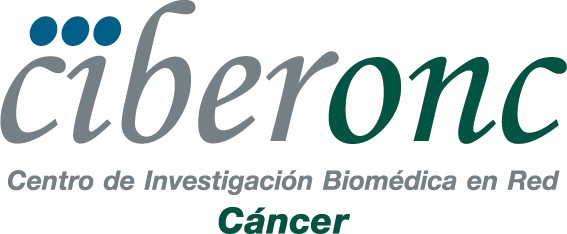 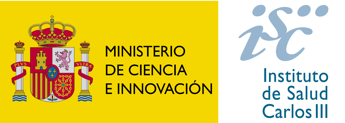       SOLICITUD ACCIONES FORMACIÓN CIBERONC I CONVOCATORIA DE FORMACION 2022DATOS DEL SOLICITANTE:AYUDA SOLICITADA:DESGLOSE PRESUPUESTO:Completar el apartado A o B en función de la actividad para la que solicita la ayuda. Personal CIBERONC interesado en asistir a un curso formativo o congreso.Personal CIBERONC interesado en organizar a un curso formativo.En 	, a___ de	de 2022FIRMADO:								FIRMADO:Nombre y apellidos Solicitante						Nombre y apellidos Jefe de grupo CIBERONC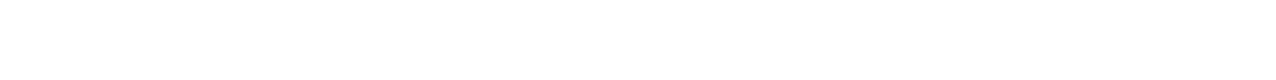 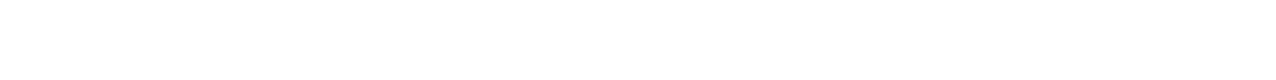 Nombre solicitante: Nombre Jefe de grupo CIBERONC:E-mail:Teléfono de contacto:Tipo de acción formativa: Borrar / tachar la que no correspondaPersonal CIBERONC interesado en asistir a un curso formativo o congresoPersonal CIBERONC interesado en organizar un curso formativoTipo de acción formativa: Borrar / tachar la que no correspondaPersonal CIBERONC interesado en asistir a un curso formativo o congresoPersonal CIBERONC interesado en organizar un curso formativoTipo de acción formativa: Borrar / tachar la que no correspondaPersonal CIBERONC interesado en asistir a un curso formativo o congresoPersonal CIBERONC interesado en organizar un curso formativoTipo de acción formativa: Borrar / tachar la que no correspondaPersonal CIBERONC interesado en asistir a un curso formativo o congresoPersonal CIBERONC interesado en organizar un curso formativoTipo de acción formativa: Borrar / tachar la que no correspondaPersonal CIBERONC interesado en asistir a un curso formativo o congresoPersonal CIBERONC interesado en organizar un curso formativoTipo de acción formativa: Borrar / tachar la que no correspondaPersonal CIBERONC interesado en asistir a un curso formativo o congresoPersonal CIBERONC interesado en organizar un curso formativoNombre del evento: Web del evento (si aplica):Fecha de inicio:Fecha de inicio:Fecha de fin:Fecha de fin:Nº horas:Nº horas:Organización: Especificar según la modalidad de la ayuda solicitada, la entidad organizadora (modalidad A) o el comité organizador (modalidad B). En el caso de la modalidad B, indicad también el número de plazas reservadas para miembros de CIBERONC sobre el total de plazas del curso.Organización: Especificar según la modalidad de la ayuda solicitada, la entidad organizadora (modalidad A) o el comité organizador (modalidad B). En el caso de la modalidad B, indicad también el número de plazas reservadas para miembros de CIBERONC sobre el total de plazas del curso.Organización: Especificar según la modalidad de la ayuda solicitada, la entidad organizadora (modalidad A) o el comité organizador (modalidad B). En el caso de la modalidad B, indicad también el número de plazas reservadas para miembros de CIBERONC sobre el total de plazas del curso.Organización: Especificar según la modalidad de la ayuda solicitada, la entidad organizadora (modalidad A) o el comité organizador (modalidad B). En el caso de la modalidad B, indicad también el número de plazas reservadas para miembros de CIBERONC sobre el total de plazas del curso.Organización: Especificar según la modalidad de la ayuda solicitada, la entidad organizadora (modalidad A) o el comité organizador (modalidad B). En el caso de la modalidad B, indicad también el número de plazas reservadas para miembros de CIBERONC sobre el total de plazas del curso.Organización: Especificar según la modalidad de la ayuda solicitada, la entidad organizadora (modalidad A) o el comité organizador (modalidad B). En el caso de la modalidad B, indicad también el número de plazas reservadas para miembros de CIBERONC sobre el total de plazas del curso.Ciudad y centro de realización del curso:Ciudad y centro de realización del curso:Ciudad y centro de realización del curso:Ciudad y centro de realización del curso:Ciudad y centro de realización del curso:Ciudad y centro de realización del curso:Cantidad solicitada a CIBERONC:Cantidad solicitada a CIBERONC:Cantidad solicitada a CIBERONC:Cantidad solicitada a CIBERONC:Cantidad solicitada a CIBERONC:Cantidad solicitada a CIBERONC:Memoria justificativa de la actividad a desarrollar y acciones para las que se solicita financiación: (max. 1000 palabras).Memoria justificativa de la actividad a desarrollar y acciones para las que se solicita financiación: (max. 1000 palabras).Memoria justificativa de la actividad a desarrollar y acciones para las que se solicita financiación: (max. 1000 palabras).Memoria justificativa de la actividad a desarrollar y acciones para las que se solicita financiación: (max. 1000 palabras).Memoria justificativa de la actividad a desarrollar y acciones para las que se solicita financiación: (max. 1000 palabras).Memoria justificativa de la actividad a desarrollar y acciones para las que se solicita financiación: (max. 1000 palabras).Coste (€)CursoInscripciónCursoCertificadoCursoOtros gastos (por favor, indicar)DesplazamientoAviónDesplazamientoTrenDesplazamientoOtros (por favor, indicar)ManutenciónCoste por díaAlojamientoCoste por díaTOTALNº días curso / congresoNº días curso / congresoCoste total asistencia curso / congreso (€)Coste total asistencia curso / congreso (€)Cantidad solicitada a CIBERONC (€)Cantidad solicitada a CIBERONC (€)Nº personasCoste por persona (€)CursoInscripciónCursoCertificadoCursoOtros gastos (por favor, indicar)DesplazamientoAviónDesplazamientoTrenDesplazamientoOtros (por favor, indicar)ManutenciónCoste por díaAlojamientoCoste por díaOtros(por favor, indicar)TOTALNº días duración cursoNº días duración cursoCoste total organización evento (€)Coste total organización evento (€)Cantidad solicitada a CIBERONC (€)Cantidad solicitada a CIBERONC (€)